2017 Performance Improvement Report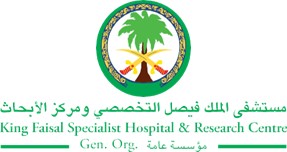 STRATEGIC PRIORITY Project NameProject NameProject NameProject NameSiteSiteDepartmentDepartmentProject StatusProject Start DateProject Start DateProject End Date Problem: Why the project was needed?Aims: What will the project achieve?The target is to reduce energy usage from lighting in Hospital corridors and hallways by 20%, by reducing normal lighting circuits operation from 24 hrs. to 16 hrs. per day by the end of June 30, 2017.Benefits/Impact: What is the improvement outcome?(check all that apply)  Contained or reduced costs  Improved productivity  Improved work process  Improved cycle time  Increased customer satisfaction  Other (please explain)Quality Domain: Which of the domains of healthcare quality does this project support?(Select only one)Interventions: Overview of key steps/work completed Lighting in public corridors and hallways are kept On 24/7, a study was done to identify the possibility of reducing the lighting levels from 10:00 pm to 6:00 am. By switching off normal lighting circuits in corridors, hallways & offices of the Hospital after hours; gave a measured and calculated reduction of >20% in electricity usage for those areas. This task was performed manually at no cost by the Maintenance Service provider staff or the hospital. Results: Insert relevant graphs and charts to illustrate improvement pre and post project(insert relevant graphs, data, charts, etc.) 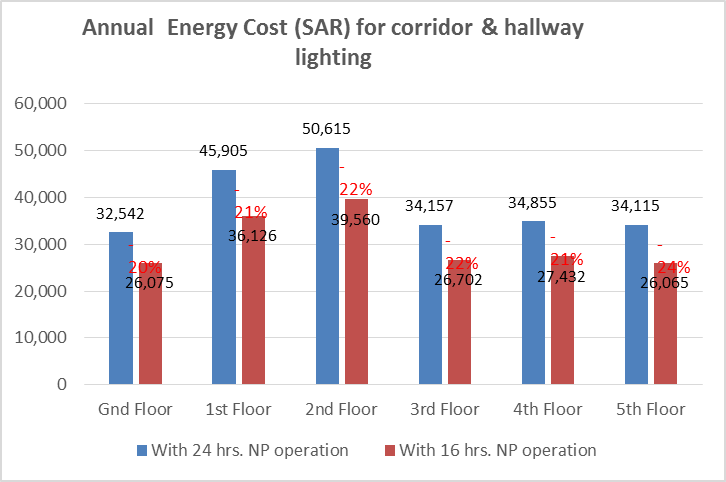 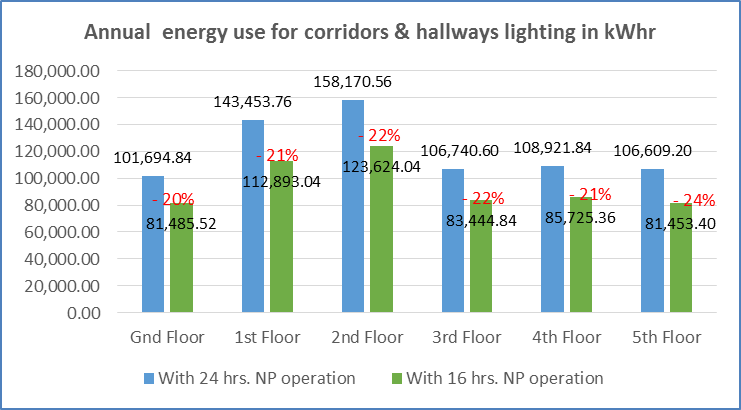 kWh: Kilo Watt Hour - unit for measuring the amount of electrical energy Project LeadTeam MembersName (person accountable for project)Names(persons involved in project)Abdulrahman Al GhataniAmer KassarSaeed AlzahraniAlanood Abdulfattah